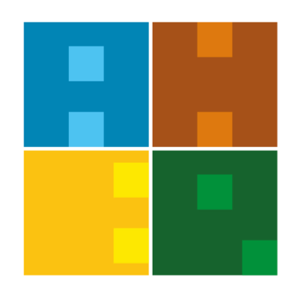 BASILI KAYNAK ALIMISÜRECİİŞ AKIŞI ŞEMASIBelge No:İA-KTP-003BASILI KAYNAK ALIMISÜRECİİŞ AKIŞI ŞEMASIİlk Yayın Tarihi:27.06.2019BASILI KAYNAK ALIMISÜRECİİŞ AKIŞI ŞEMASIGüncelleme Tarihi:27.06.2019BASILI KAYNAK ALIMISÜRECİİŞ AKIŞI ŞEMASIGüncelleme No:BASILI KAYNAK ALIMISÜRECİİŞ AKIŞI ŞEMASISayfa:1BASILI KAYNAK ALIMISÜRECİİŞ AKIŞI ŞEMASIToplam Sayfa:1İŞ AKIŞI ADIMLARISORUMLUİLGİLİ BELGELERKullanıcı HizmetleriE-mailKullanıcı HizmetleriOtomasyon ProgramıKullanıcı HizmetleriKullanıcı HizmetleriKullanıcı HizmetleriKullanıcı HizmetleriKullanıcı HizmetleriKullanıcı Hizmetleri